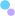 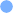 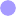 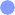 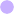 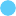 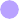 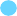 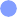 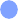 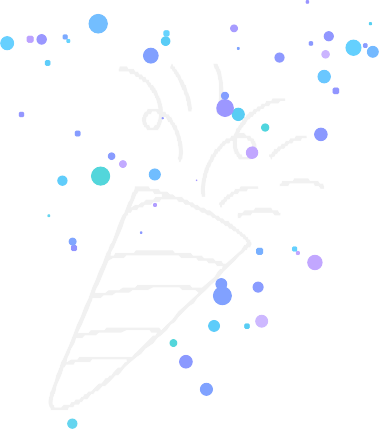 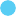 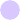 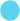 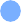 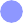 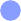 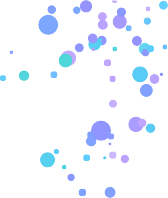 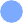 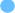 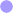 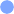 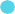 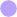 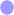 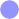 Happy Work Anniversary!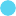 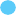 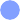 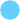 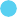 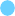 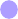 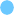 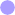 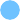 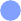 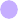 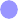 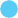 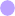 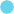 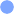 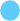 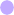 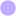 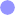 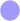 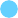 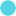 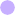 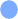 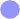 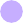 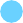 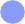 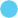 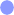 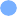 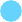 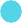 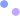 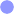 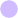 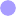 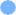 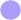 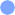 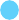 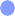 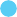 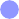 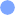 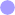 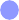 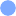 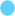 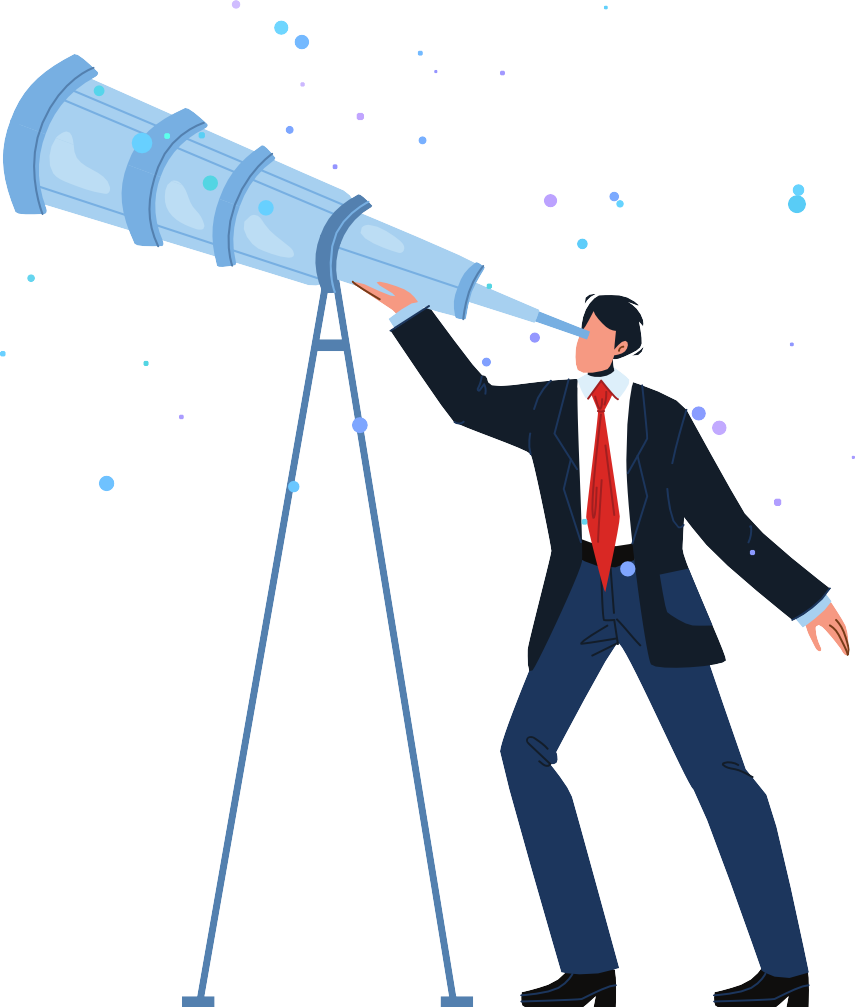 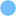 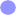 Congratulations on years of being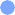 ahead of your time at work! Your futuristic vision has shaped the success of our team.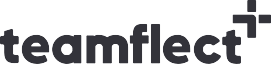 